                         Республика Коми, с. ГриваОб утверждении стоимости гарантированного перечня услугпо погребению на территории сельского поселения «Грива»                 Руководствуясь Федеральным законом от 06.10.2003 года «Об общих принципах организации местного самоуправления в Российской Федерации» №131-ФЗ, ст.9 Федерального закона от 12.01.1996 года «О погребении и похоронном деле» №8-ФЗ администрация сельского поселения «Грива» постановляет:         1. Утвердить гарантированный перечень услуг по погребению и его стоимость на территории сельского поселения «Грива», согласно приложению.        2.  Настоящее постановление вступает в силу со дня официального обнародования и распространяется на правоотношения, возникшие с 01.01.2017 года.Глава сельского поселения  «Грива»-                                          А. В. ЗыряновПриложениек постановлению главы сельского поселения «Грива» от 13.12.2016 г. № 13/12Гарантированный перечень услуг по погребению       «Грива»           сикт овмöдчöминса          администрация       «Грива»           сикт овмöдчöминса          администрация       «Грива»           сикт овмöдчöминса          администрация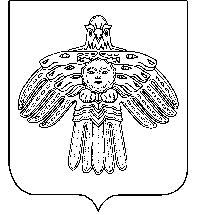      Администрация сельского поселения            «Грива»     Администрация сельского поселения            «Грива»            ШУÖМ  ПОСТАНОВЛЕНИЕот 13 декабря2016г.№ № 13/12№п/пНаименование услугиСтоимость (руб.)1.Изготовление гроба3422,952.Обшивка гроба1677,973.Изготовление креста345,624.Копка могилы553,875.Перевозка умершего332,33Итого:6332,74